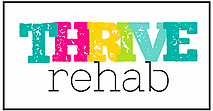 Thank you for taking the time to complete this form! Client detailsClient detailsName: Preferred Name:Date of birth:Email AddressGender (self –identified):Phone No. (daytime):Phone No. (mobile): Home AddressReferrer details (if applicable) Referrer details (if applicable) Date of Referral:Name:Job Title:Email Address:Urgency:Practice name:Phone No (daytime)Health InformationHealth InformationCurrent health concerns: Previous medical history:Current medications: Current health concerns: Previous medical history:Current medications: Reason for referralReason for referralWhat two main things do you wish to gain from Thrive rehab1.12.* Referrer please attach any assessment/ discharge summaries or intervention reports.What two main things do you wish to gain from Thrive rehab1.12.* Referrer please attach any assessment/ discharge summaries or intervention reports.Important ContactsImportant ContactsEmergency contact:Relationship:Case Manger:Allied Health:Regular GP: Mobile:Phone / email details: Phone / email details:Phone / email details: FundingFundingTAC Number: NDIS plan No: Plan Dates:    /    /2019 -        /      /202Please circle:        Self-managed,                                  Plan managed                                    NDIS agencyNDIS Plan manager / Support coordinatorName: Phone:Email: Organisation: Consent and confidentialityConsent and confidentialityUnder the privacy act, we need your permission to discuss or access any details about you. We therefore ask referrers to discuss this referral with you and for you to sign your consent on this form with the knowledge that your private information will only be discussed with other health professionals involved in your care. If you are unable to sign at the time of referral this will be discussed at the time of the initial visit.By signing below Choose most relevant response…. (Client: __________________________ / Referrer: __________________________) acknowledge that;(Client’s name: _______________________________________) understands the above information; consent to this referral and to sharing of health information with referrer. Signed: ___________________________________________    Date: ______________________________Name if not client: _______________________________   Relationship: ______________________Under the privacy act, we need your permission to discuss or access any details about you. We therefore ask referrers to discuss this referral with you and for you to sign your consent on this form with the knowledge that your private information will only be discussed with other health professionals involved in your care. If you are unable to sign at the time of referral this will be discussed at the time of the initial visit.By signing below Choose most relevant response…. (Client: __________________________ / Referrer: __________________________) acknowledge that;(Client’s name: _______________________________________) understands the above information; consent to this referral and to sharing of health information with referrer. Signed: ___________________________________________    Date: ______________________________Name if not client: _______________________________   Relationship: ______________________